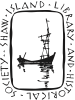 SHAW ISLAND LIBRARY AND HISTORICAL SOCIETY P.O. BOX 844, SHAW ISLAND, WA 98286MEMBERSHIP, INFORMATION UPDATE, AND DONATION FORMPlease note that memberships are individual (per person) and not per family.Date:______________ Names: 1. _________________________________________ 2. _________________________________________ 3. _________________________________________ Mailing Address (permanent address where we can reach you): Street:__________________________________________________________________ City: ____________________________________________State: ________Zip:_________________________ Phone Number(s):________________________________________________________ Email(s):________________________________________________________________ Shaw Information (if your permanent address above is not on Shaw): P.O. Box _____________Street:__________________________________________________________________ Phone (home):________________________ cell: ______________________________Type of Membership: (Note: Each library user must have his/her own membership.  Annual memberships run from July to July.)Lifetime Membership $50 per person $______________ for ______memberships Annual Membership $5 per person $______________ for ______memberships             __renewal         __newAdditional Tax-Deductible Donation: $_______________ Total amount enclosed: $______________(May 14, 2017)